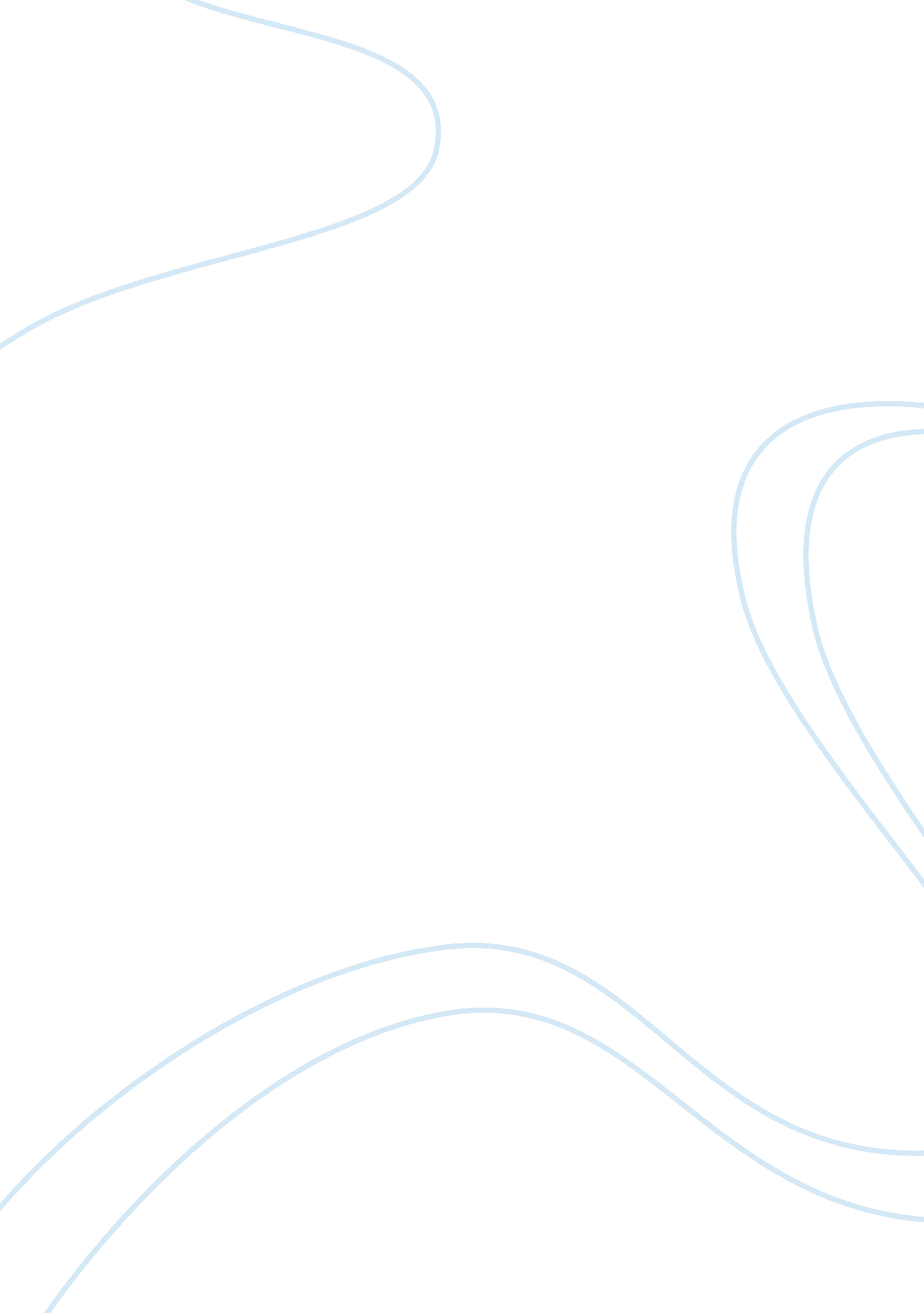 Familial hypercholesterolemia in russia: three decades of genetic studiesHealth & Medicine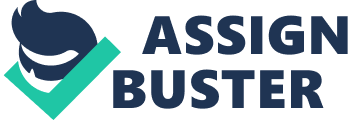 Introduction At present the term “ familial hypercholesterolemia” (FH) has been used to describe different genetic conditions. Traditionally FH is used to designate the monogenic forms of the disease ( Defesche et al., 2017 ), others have proposed also to include polygenic disorders causing elevated plasma cholesterol ( Masana et al., 2019 ). Any application of the term implies the specific elevation of blood plasma low-density lipoprotein (LDL), which increases the risk of cardiovascular incidents ( Sarraju and Knowles, 2019 ). For example, recent paper has categorized FH into four types ( Masana et al., 2019 ): (1) monogenic heterozygous FH, where patients carry functionally significant mutations in a single allele of the LDLR (GeneID: 3949, GenBank NM_000527. 4), APOB (GeneID: 338, GenBank NM_000384. 3), or PCSK9 (Gene ID: 255738, GenBank NM_174936. 4) genes; (2) monogenic homozygous FH, caused either by dominant mutations in LDLR , APOB , or PCSK9 , or recessive mutations in the ARH ( LDLRAP1 ) gene (Gene ID: 100286472, GenBank NM_015627. 3), with both alleles affected; (3) polygenic FH, featuring clear manifestations of the clinical phenotype, despite patients having no mutations in genes associated with classical FH, but differing from non-familial cases of multifactorial hypercholesterolemia; and (4) FH combined with hypertriglyceridemia, which includes a subgroup of patients with familial combined hypercholesterolemia (FCH), who satisfy the criteria for FH, but also exhibit hypertriglyceridemia. This classification has primary significance for the choice of therapeutic approach ( Masana et al., 2019 ). This review concerns only monogenic forms of FH as interpreted by Defesche et al. (2017) , since genetic testing in Russia was carried out exclusively for these types of the disease. Generally, knowledge of the lipid profile of the patient and their family history of hypercholesterolemia is sufficient for diagnosis of FH. Although not mandatory, genetic testing is helpful for confirming diagnoses ( Defesche et al., 2017 ). Such testing is challenging, given the substantial heterogeneity of the disease. In monogenic FH, causative mutations are most frequently found in the LDL receptor gene, LDLR , and patients with such mutations comprise up to 80% of all FH cases. More than 2, 000 different mutations in LDLR have been documented worldwide, the majority of which are rare, except in populations with strong founder effects. The great majority (50–60%) of nucleotide substitutions in LDLR are missense mutations, further increasing the difficulty of DNA-based diagnosis of heterozygous forms of FH, since for each genetic alteration discovered the causal role in the development of hypercholesterolemia must be demonstrated ( Mandelshtam, 2011 ). Mutations in APOB causing FH vary in frequency among populations, and account for roughly 5–10% of all FH cases globally, although the contribution of these mutations may be somewhat higher in Central Europe (Germany, Austria, and Switzerland) ( Andersen et al., 2016 ). Mutations in PCSK9 and LDLRAP1 resulting in FH are rare; specifically, mutations in PCSK9 are responsible for a maximum of 1% of all FH cases ( Mandelshtam and Vasilyev, 2008 ; Defesche et al., 2017 ). Some mutations in the sterolin genes, ABCG5/ABCG8 , which usually cause sitosterolemia, can also lead to FH in compound heterozygotes, while mutations in other genes, e. g., APOE , STAP1 , and LIPA , are extremely rare in FH. This review presents data on mutations identified in genes causing heterozygous FH in Russia. Polymorphisms in LDLR and APOB in the Russian population as a whole, but not in families with verified FH, are not discussed. Frequency of Familial Hypercholesterolemia in Russia Familial hypercholesterolemia is the most frequent inherited disease in humans ( Defesche et al., 2017 ). The frequency of heterozygous FH is estimated as 1 case per 500 examined individuals, while the homozygous form occurs in 1 in 1, 000, 000 ( Goldstein et al., 2001 ); however, studies using standard diagnostic criteria have been conducted in a number of countries, revealing FH frequencies approximately twice as high in outbred populations (1: 219–1: 300). The corresponding figure for homozygous mutations was 1: 300, 000 ( Defesche et al., 2017 ; Sarraju and Knowles, 2019 ). Frequencies can be much higher in populations with evident founder effects. No attempts were made to evaluate FH frequency in Russia for many years. Present estimates show that the number of patients heterozygous for mutations causing FH among the approximately 144. 5 million population of Russia varies between 287, 000 ( Karpov et al., 2015 ) and 1, 300, 000 ( Ershova et al., 2017 ), while approximately 150–300 people have the homozygous form of FH ( Karpov et al., 2015 ). This wide range of values results from differences in the criteria used to diagnose FH and in patient selection criteria. In some studies the number of patients with a family history of hypercholesterolemia were calculated, while other protocols considered the number of individuals with high cholesterol levels within the whole population screened. This reflects the absence of a consensus on the meaning of the term “ familial hypercholesterolemia” ( Masana et al., 2019 ). Almost every estimate of FH frequency has been based on clinical, rather than genetic, criteria for FH diagnosis. A population study in West Siberia, conducted under the auspices of The Epidemiology of Cardiovascular Risk Factors and Diseases in Regions of the Russian Federation Study (ESSE-RF), is a very recent example of evaluation of the frequency of heterozygous FH in Russia ( Ershova et al., 2017 ). That study included 1, 630 and 1, 622 individuals from the Tyumen and Kemerovo regions, respectively, with an age range of 24–65 years. The overall frequency of definite FH, diagnosed using the criteria of the Dutch Lipid Clinic Network (DLCN), was 0. 24% (1 per 407 persons examined), while that of probable FH was 0. 68% (1 per 148 examined); hence the total frequency of patients with definite or probable FH was 0. 92% (1 per 108 examined). In that study, 40% of patients with definite or probable FH had coronary artery disease (CAD), while only 23% of patients received statin therapy. The odds ratios for development of CAD and myocardial infarction in the overall group of patients with definite or probable FH were, 3. 71 (95% confidence interval (CI): 1. 58–8. 72; p = 0. 003) and 4. 06 (95% CI: 0. 89–18. 55; p = 0. 070), respectively, relative to patients unlikely to have FH. The authors concluded that the frequency of FH in Russia may be significantly higher than previously considered, and that only a small proportion of patients with FH receive a correct diagnosis and adequate treatment. The high occurrence of FH in Russia reported by Ershova et al. (2017) may arise from the sampling, i. e., the group of patients with probable FH might contain not only patients with the disease in the direct sense of the term, but include individuals with polygenic inheritance as well. Therefore it is hard to compare these data with reports of other authors cited by Defesche et al. (2017) . The high risk of coronary atherosclerosis among patients with FH and the modes of preventive treatment currently practiced highlight the need to develop genetic investigations to elucidate the specific molecular features of FH in Russia. Studies of FH Genetics in Russia The LDLR Gene Mutation Spectrum in Saint-Petersburg Molecular genetic research into FH in Russia was launched in 1987 at the Institute of Experimental Medicine in Saint-Petersburg. The work began by constructing molecular probes to search for large-scale rearrangements in the LDLR gene and to analyze its restriction fragment length polymorphism (RFLP) haplotypes. To meet this aim, a series of plasmids, based on the pLDLR-3 vector containing the full-length cDNA encoding LDL receptor, were constructed ( Yamamoto et al., 1984 ). Sub-cloning of LDLR fragments was required, since the 3′-untranslated region of the mRNA contained Alu repeats, which had to be eliminated to identify sequences unique to LDLR . Southern hybridization experiments using samples from 50 patients with verified clinical diagnoses of FH revealed a 5 kb deletion, encompassing exons 4–6 of LDLR segregating in a family with FH ( Mandelshtam et al., 1993 ). These data demonstrate that large-scale rearrangements within LDLR are a rare cause of FH in Russia, while the majority of alterations are point mutations, which cannot be detected by Southern hybridization. These findings are consistent with current notions of the global distribution of mutations in LDLR ; that is, that partial deletions comprise 8–10% of all genetic abnormalities identified at this locus ( Bourbon et al., 2017 ; Defesche et al., 2017 ). A second large deletion in LDLR was identified in the Russian population by geneticists in Moscow after the introduction of targeted sequencing ( Averkova et al., 2018 ). As Southern blot hybridization is a time-consuming and relatively inefficient method for mutation screening, no more attempts to use this approach to identify large-scale rearrangements at the LDLR locus have been undertaken in Russia. At the very beginning of the study of FH in Saint-Petersburg, it became clear that various LDLR RFLP haplotypes segregate with the clinical phenotype, which is indicative of the variety of mutations, the molecular heterogeneity of the disease, and the absence of profound founder effects ( Mandel’shtam et al., 1995 ). Further research into the mutation spectrum at LDLR confirmed those findings ( Zakharova et al., 2005 , 2007 ). Early studies of FH genetics in Saint-Petersburg provided evidence of varying degrees of atherogenic manifestations within a separate family carrying the same genetic defect, leading to increased plasma cholesterol concentration. This observation implies the participation of other endogenous and exogenous factors in generating the biochemical and clinical manifestations associated with FH ( Lipovetsky et al., 1996 ). A new stage of the study of FH in Russia began with the introduction of PCR into routine practice. The first experiments with PCR in Saint-Petersburg were conducted in the Nuclear Physics Institute by E. I. Schwartz. Rapid dissemination of PCR soon allowed its use to study LDLR . The longest exon, exon 4 ( Südhof et al., 1985 ), became the first target of searches for point mutations. Exon 4 was considered most likely to contain mutations, as it encodes the longest amino acid stretch in the functionally important ligand-binding domain of the LDLR protein. A set of primers designed by Hobbs et al. (1992) was used to search for mutations and mutant species were selected for manual sequencing by screening using single-strand conformation polymorphism (SSCP) analysis ( Orita et al., 1989a, b ), visualized by silver-staining of DNA in polyacrylamide gels ( Bassam et al., 1991 ). The first point mutations in LDLR identified in Saint-Petersburg were c. 478T > G p. Cys160Gly (initially designated C139G) and c. 444T > G p. Cys148Trp (initially termed as C127W) ( Supplementary Table 1 ). Those alterations had never previously been described in other world populations, hence they were termed “ Slavic” mutations ( Chakir K. H. et al., 1998 ), although the ethnicity of the patients had not been verified, except that they reported themselves of Russian origin. Interestingly, p. Cys148Trp has never since been detected in other Russian families. In contrast, p. Cys160Gly has subsequently been detected several times; for example, in another family from Saint-Petersburg (unrelated to the first), and in probands from Novosibirsk ( Mandelshtam and Maslennikov, 2001 ) and Moscow ( Meshkov et al., 2004 , 2009 ). Subsequently, it became clear that p. Cys160Gly is the most frequent mutation found among ethnic Russian populations. No other “ Slavic” mutations were detected in four unrelated families ( Supplementary Table 1 ). Later, collaborative research conducted by the Laboratory of Human Molecular Genetics, headed by E. I. Schwartz, and the Department of Molecular Genetics of the Institute of Experimental Medicine, headed by V. I. Gaitskhoki, identified several other mutations in LDLR using the same screening methods ( Chakir K. et al., 1998 ; Mandelshtam et al., 1998 ; Zakharova et al., 2001 ; Tatishcheva et al., 2001 ; Supplementary Table 1 ). The introduction of highly sensitive automated SSCP analysis in DNA gel analyzers (e. g., the “ ALFExpress-2” from Amersham), as well as automated fluorescent DNA sequencing, stimulated further progress in the study of the molecular basis of FH in Saint-Petersburg. Consequently, systematic investigations documented 33 mutations in LDLR , 18 of which had never been described elsewhere in the world ( Supplementary Table 1 ; Zakharova et al., 2005 , 2007 ; Mandelshtam, 2011 ). These findings demonstrated the high variability of the LDLR gene and supported the virtually complete absence of a founder effect in the Saint-Petersburg population ( Zakharova et al., 2005 , 2007 ). Mutations were discovered in 59% (44 of 74) of probands in Saint-Petersburg with verified FH in whom all exons of LDLR were completely investigated, including alterations that (in our opinion) likely caused the disease in 55% of families with FH (41 of 74); however, the most interesting result was not finding novel and/or known mutations in families considered separately, which was expected in the poorly explored Russian population, but detection of mutations that were ethnically specific. Two mutations typical of neighboring Finland were found in Saint-Petersburg: a seven-nucleotide deletion, c. 925-931del (FH North Karelia) and c. 1202T > A p. Leu401His (FH Pori) ( Zakharova et al., 2005 ). The variant widely detected in Eastern Finland, FH North Karelia ( Koivisto et al., 1992 ), was detected in a Finnish family from Petrozavodsk ( Komarova et al., 2013a, b , c ). Use of allele-specific PCR did not allow detection of the 9. 5 kb LDLR deletion prevalent in Finland, FH Helsinki c. 2311 + 245_c. ∗ 807del p. 771-860delins55aa), in either the Saint-Petersburg population, or among patients with FH in Karelia ( Komarova et al., 2013a ). Mutations typical of the Finnish population appeared to be rare, and were found in only a few families, which can be explained by the absence of ethnic Finns among the patient sample. The absence of FH Helsinki among Russians resident in Saint-Petersburg, alongside Finns, is not surprising, since miscegenation has been prevented by linguistic and religious differences, especially in the times of the Russian Empire; hence, Russians and Karelians practicing Orthodox religion seldom married Finnish Lutherans. Notably, the Finnish population differs significantly from those in neighboring countries, as mutation spectra associated with other hereditary diseases, such as phenylketonuria and familial breast cancer, among others, are commonly specific for that ethnic group. Hence, it is predictable that typically Finnish mutations in LDLR are rare in North-West Russia. The situation among the Ashkenazi Jewish subpopulation in Saint-Petersburg appears very different. The common c. 654_656del p. Gly219del LDLR pathogenic variant was detected ( Mandelshtam et al., 1998 ) in 7 of 22 (32%) families with FH. This mutation had been previously described as the allele FH-Lithuania ( Meiner et al., 1991 ) and is known mostly under its initial designation, G197del or c. 652_654delGGT in the literature ( Supplementary Table 1 ). This trinucleotide deletion was previously identified in 35% of Ashkenazi with FH in Israel, of which 64% (16 of 25) originated from Lithuania ( Meiner et al., 1991 ). An even higher frequency (8 of 10 families) of FH-Lithuania was observed in the Jewish community of the South African Republic, which formed as a result of mass-scale immigration of Jews from Lithuania at the turn of the 20th century ( Meiner et al., 1991 ). The FH-Lithuania mutation was studied in 78 Ashkenazi probands from Israel, Russia, South Africa, the Netherlands, and the United States ( Durst et al., 2001 ). All patients confirmed that their families originated from Lithuania and carried the mutation on a chromosome with a common haplotype. Analysis of flanking DNA markers allowed the mutation to be dated to the early 14th century, which coincides with the settling of Jews in Lithuania (1338 A. D.) and with the years of rapid growth of the Jewish population in Eastern Europe ( Durst et al., 2001 ). The high frequency of p. Gly219del among Ashkenazi Jews has been proposed to be the result of a founder effect, rather than natural selection ( Durst et al., 2001 ; Risch et al., 2003 ). The Jewish community of Saint-Petersburg essentially consists of Ashkenazi and originates mostly from the western regions of the Russian Empire, Lithuania, and Poland ( Mandelshtam et al., 1998 ). The FH-Lithuania mutation has been found in 14 patients from Saint-Petersburg and in an Ashkenazi proband from Novosibirsk ( Mandelshtam and Maslennikov, 2001 ). Other than individuals with Ashkenazi origin, the same mutation was found in two Saint-Petersburg families with no record of Jewish origin (described as c. 651_653delTGG in Zakharova et al., 2005 ). Patients homozygous for p. Gly219del are characterized by low residual LDL receptor activity (approximately 2%) ( Hobbs et al., 1992 ), termed the receptor-negative phenotype. Biochemical analysis of patient samples from Saint-Petersburg clearly demonstrated that lipid profile aberrations are more pronounced in patients heterozygous for the “ Lithuanian” mutation than in the group comprising other patients carrying various non-characterized mutations ( Lipovetsky et al., 1998 ). Patients with FH-Lithuania also had more severe symptoms related to FH than those in the combined group. Further, they were resistant to treatment with fluvastatin ( Lipovetsky et al., 1998 ). The FH-Lithuania mutation has not been found in Karelia to date ( Komarova et al., 2013c ; Korneva et al., 2017a ) or in Moscow ( Meshkov et al., 2009 ). The LDLR Mutation Spectrum in Patients From Moscow With FH Molecular genetic studies of FH in Moscow began in 2001 ( Krapivner et al., 2001 ). Unlike researchers in Saint-Petersburg, their colleagues in Moscow chose a better set of primers to amplify the LDLR gene ( Jensen et al., 1996 ), which permitted analysis of all the exon-intron boundaries, rather than only the sequences of exons and some of the invariant splicing sites detected by the primers introduced by Hobbs et al. (1992) , which were used in Saint-Petersburg and Petrozavodsk. A two-step protocol was applied to detect mutations, comprising exon screening by SSCP, where conformers were stained using ethidium bromide, fluorescent dye ( Krapivner et al., 2001 ), or SYBR Gold ( Meshkov et al., 2004 , 2009 ), and automatic sequencing of selected samples. This approach was used to conduct molecular analysis of LDLR in 50 patients with heterozygous FH, facilitating detection of 21 potentially disease-causing mutations in 23 patients (46%), excluding several frequent polymorphisms. Only two mutations (c. 1246C > T p. Arg416Trp and c. 2389 + 5G > A) were detected in two families, with all of the other 19 mutations each present in a single family. The mutation spectrum of LDLR in the Moscow cohort was rather peculiar. The published results indicated that 15 of 21 mutations (71%) were specific to Russia, with only 6 (29%) previously reported in other countries ( Meshkov et al., 2009 ). By 2020 the spectrum of mutations in LDLR had extended, and our analysis shows that only 9 (43%) of all mutations previously described ( Meshkov et al., 2009 ) remain specific for Russia, while the remaining 12 (57%) are shared with other populations. This conclusion is supported by analysis of previous data obtained from the Saint-Petersburg population ( Zakharova et al., 2005 , 2007 ; Mandelshtam, 2011 ). Indeed, calculations made in 2020 show that only 12, rather than 18, of 33 mutations studied (36%) are specific to Russia, while 21 of 33 mutations (64%) have been described elsewhere. The results obtained in the two largest Russian cities provide evidence that some 40% of mutations in LDLR are specific to Russia. Only two mutations (p. Cys160Gly and c. 810G > A p. Cys270Ter) were common among the populations of Moscow and Saint-Petersburg ( Zakharova et al., 2007 ; Meshkov et al., 2009 ). At present, DNA-based diagnosis of LDLR mutations in both Moscow and Saint-Petersburg is conducted by routine commercial analysis; therefore, no summary data on FH mutations are published. New expectations of more efficient DNA-based diagnosis of FH have been raised by the introduction of targeted sequencing in routine practice. A recent study of 38 patients from Moscow with clinically diagnosed FH and acute coronary syndrome revealed genetic abnormalities in 24 individuals (63. 2%) ( Averkova et al., 2018 ); however, mutations in LDLR were found in only 10% of probands (four sequence variants, of which one (c. 58G > A p. Gly20Arg) was experimentally demonstrated to be neutral). This result is at variance with data from previous studies conducted in Russia and elsewhere in the world, showing that patients with LDLR mutations constitute the great majority (usually 70–80%) of cases with a hereditary background ( Defesche et al., 2017 ). This discrepancy likely arose from the distinctive method of sampling and inaccuracy of the clinical FH diagnosis, making the results obtained ( Averkova et al., 2018 ) incomparable with earlier data ( Meshkov et al., 2009 ). When this review was ready for submission a report was published on a cohort of 52 probands with definite or probable diagnosis of FH according to DLCN criteria ( Semenova et al., 2020 ). Targeted NGS was used to study that cohort consisting of individuals from various regions of Russia who had settled in Moscow. Genetic defects were revealed in 48% of index cases i. e., 24 probands with mutations in the LDLR gene and 2 with mutations in the APOB gene were identified. 22 mutations in the LDLR gene were identified as pathogenic or likely pathogenic. Of those six mutations (but not eight as stated by the authors) were first described. Six mutations (but not three as the authors wrote) had been found in Russia previously. That study allowed to indicate 16 novel LDLR mutations in Russia. The most common pathogenic variant in LDLR was c. 1775G > A p. Gly571Glu found in four probands. It had been previously reported as a repeatedly occurring mutation in St. Petersburg ( Zakharova et al., 2001 , 2007 ) and in Novosibirsk ( Voevoda et al., 2008 ), also found in a number of populations in the world. Despite using NGS the percentage of probands with pathogenic variants was low, which probably results from the inaccuracy of the clinical FH diagnosis. LDLR Mutation Spectrum in Patients With FH From Petrozavodsk In Petrozavodsk, the molecular basis of FH was studied using a similar approach to that applied in Saint-Petersburg. DNA was collected from 102 patients with definite FH, including 94 probands, according to DLCN criteria ( Defesche et al., 2017 ). The presence of the c. 10580G > A p. Arg3527Gln (R3500Q) mutation in APOB , which generates non-binding apolipoprotein B-100 (FDB, familial-defective apoB-100) was ruled out in all samples, using allele-specific PCR ( Hansen et al., 1991 ). Patients with FH were also tested for the two major Finnish mutations: the 9. 5 kb deletion FH Helsinki ( Aalto-Setälä et al., 1988 ; Aalto-Setälä, 1988 ) and the 7-nucleotide deletion c. 925_931delCCCATCA (known as FH-North Karelia) ( Koivisto et al., 1992 ). The first of these two mutations was detected by allele-specific PCR ( Kontula et al., 1992 ), while for the second heteroduplex analysis and detection of single-strand conformers were conducted in LDLR exon 6 amplified by PCR ( Komarova et al., 2013a ). The FH Helsinki mutation was not found, while FH-North Karelia was detected in a single proband among 80, who reported he was of Finnish origin ( ibid .). Subsequently, Cy-5 tagged primers ( Hobbs et al., 1992 ; Jensen et al., 1996 ) were used to amplify separate exons, and samples with abnormal mobility were automatically sequenced ( Komarova et al., 2013b, c ). This analysis resulted in discovery of 14 different mutations capable of causing a clinical phenotype and a number of frequent polymorphisms in the cohort of 52 patients with completely sequenced LDLR genes ( Supplementary Tables 1 , 2 ; Komarova et al., 2013b, c ; Korneva et al., 2013 , 2014 , 2016 , 2017a, b ). Of the 52 patients subjected to genetic analysis, 22 probands (42%) carried mutations. Mutations likely to cause the disease were discovered in 14 families (27%) ( Korneva et al., 2017a ). Only the p. Leu646Ile mutation was found in two probands ( Komarova et al., 2013b, c ), while all other variants were detected in single families with FH, but not in controls ( Komarova et al., 2013c ; Korneva et al., 2013 ). Interestingly, the spectrum of LDLR mutations in Karelia had few similarities with that found in Saint-Petersburg; the one common variant was FH-North Karelia ( Komarova et al., 2013a, b , c ). Further, the c. 1327T > C p. Trp443Arg mutation was present in both the Karelian and Moscow populations ( Korneva et al., 2017a ). Of 14 mutations reported in the latter publication only 4 had been found elsewhere in the world, while the remaining 10 (71%) were specific for Russia ( ibid .). The small size of the cohort studied may partly account for these differences. In our opinion, these results highlight the genetic peculiarity of the Russian population, with respect to the spectrum of LDLR gene mutations found in patients with FH ( Komarova et al., 2013b ; Korneva et al., 2017a ). LDLR Mutation Spectrum in Patients With FH in Novosibirsk Studies of FH accomplished in Novosibirsk to date were conducted in three stages. First, patients were screened for mutations discovered in Saint-Petersburg ( Mandelshtam and Maslennikov, 2001 ) and families carrying p. Cys160Gly and p. Gly219del identified. Second, LDLR coding regions were sequenced in samples from 20 patients aged 45–49 years with the highest levels of serum cholesterol, disregarding family history of hypercholesterolemia ( Voevoda et al., 2008 ). This approach facilitated detection of 7 novel and 12 previously described mutations in LDLR ( Supplementary Table 1 ), however, 4 of the 7 novel mutations identified were silent, and one variant appeared to be a well-known neutral polymorphism. The remaining variants were not tested functionally and no in silico predictions were conducted. Further, as there was no familial analysis, the importance of the newly detected mutations for the etiology of hypercholesterolemia remains unclear. Nevertheless, this research was meaningful, since it revealed a significant difference between the LDLR mutation spectrum in a population sample of patients with hypercholesterolemia and that among patients with FH ( Voevoda et al., 2008 ). In Novosibirsk, mutation screening of patients with hypercholesterolemia is currently conducted by targeted sequencing of several genes involved in the development of monogenic FH (i. e., LDLR , APOB , PCSK9 , and LDLRAP1 ). The most recent results demonstrate the efficiency of this approach ( Shakhtshneider E. et al., 2019 ; Shakhtshneider E. V. et al., 2019 ), which facilitated examination of 42 patients with clinically diagnosed definite FH, resulting in detection of 12 different mutations in LDLR in 17 probands and two cases with a p. Arg3527Gln mutation in APOB . Thus, mutations were identified in 45% of families, of which 40% had changes in LDLR and 4. 8% in APOB . No mutations associated with FH were found in PCSK9 . Similarly, no homozygotes or compound-heterozygotes for mutations in LDLRAP1 (ARH) were observed. Of the 12 mutations in LDLR , 10 were missense, one was localized in a splice donor site ( Shakhtshneider et al., 2017a ), and the other was a deletion, however, the mutations were not detailed in the abstract ( Shakhtshneider E. V. et al., 2019 ). Why Is It Challenging to Compare Research Carried out in Different Regions of Russia? As described above, there have been a limited number of investigations into the mutation spectrum of FH in Russia. The studies that have been conducted differed noticeably in design, making comparisons among them difficult. The best characterized, with respect to the LDLR mutation spectrum, are the populations of Saint-Petersburg, Moscow, Petrozavodsk, and Novosibirsk. The clearest differences among those studies are as follows: (1) different methods of study cohort selection; (2) different primer sets; and (3) incomparable methods of mutation screening. Below, we consider each of these dissimilarities separately. Differences in Patient Selection Criteria In both Saint-Petersburg and Moscow, patients were primarily selected based on familial history of disease, whereas researchers in Novosibirsk used population sampling of individuals aged 45–49 years with high levels of serum cholesterol ( Voevoda et al., 2008 ). Further, the following criteria were used for FH clinical diagnosis in Saint-Petersburg ( Mandelshtam et al., 1993 ): (1) type IIa or type IIb hyperlipidemia, featuring high cholesterol, particularly LDL cholesterol; (2) several members of the proband’s family have hypercholesterolemia or reported myocardial infarctions at an early age; (3) the patient has tendinous xanthomas and/or lipoid corneal arches. Only patients meeting at least two of these criteria were included in the study. In Petrozavodsk, patient selection and diagnosis of FH were largely based on the recommendations of the DLCN ( Korneva et al., 2017a ), while researchers in Moscow relied on MEDPED (The Make Early Diagnosis To Prevent Early Death) FH program or Simon Broom Register criteria ( Meshkov et al., 2009 ). Different Sets of Primers Used to Search for LDLR Gene Mutations Different sets of primers were used to amplify LDLR gene exons and were not detailed in scientific publications. Only the coding region of the gene was studied in Novosibirsk by direct sequencing ( Voevoda et al., 2008 ); hence, mutations in introns were not detected. The set of primers suggested by H. Hobbs et al. (1992) was used in Saint-Petersburg and Petrozavodsk to amplify the majority of LDLR amplicons. These primers facilitated full analysis of the gene exon sequences, however, only 12 of 34 exon-intron boundaries, which contain signals crucial for splicing, were covered by this primer set. An alternative pair of primers was used to amplify LDLR exon 3 alone ( Jensen et al., 1996 ), facilitating detection of novel mutations in the splice donor site of intron 3, including the c. 313 + 1G > A transition in two probands among 74 from Saint-Petersburg and a c. 313 + 2G > T transversion in one proband of 52 from Petrozavodsk. Nevertheless, even with sequencing of the intron 3 boundaries, more than half the LDLR gene exon-intron interfaces were not covered in either the Saint-Petersburg or Petrozavodsk investigations. Researchers in Moscow used a more advantageous set of primers ( Jensen et al., 1996 ; Meshkov et al., 2004 , 2009 ), which allowed exploration of all exon-intron interfaces. Notably, at least one study with an optimized LDLR mutation search strategy showed that up to 27% of patients can carry mutations that potentially disturb splicing; of 54 mutations identified by the authors, 13 were found in introns ( Amsellem et al., 2002 ). That work is of great interest, although the contribution of intron mutations to the development of FH suggested by the authors should be treated with caution. Studies reported in this review usually did not explore LDLR introns deeply and so far only the results relating to the LDLR coding region can be directly compared in the various studies conducted in Russia. Methods for Mutation Screening and Identification The majority of methods used to look for mutations in LDLR in the Russian population aimed to identify point mutations, and short deletions and insertions, which can be detected by PCR and direct DNA sequencing. Less attention has been paid to searching for large-scale rearrangements at the LDLR locus. To date, such research in Russia has been limited to identification of two deletions. The first is a single 5 kb deletion that eliminates exons 4–6 of LDLR , found in two individuals of the same descent among 50 patients studied in Saint-Petersburg by Southern hybridization ( Mandelshtam et al., 1993 ). The other is a deletion of 1, 468 bp revealed by targeted sequencing of LDLR in Moscow ( Averkova et al., 2018 ). Initial studies showed that large-scale rearrangements within the LDLR locus seldom cause FH in the population of Saint-Petersburg ( Mandelshtam et al., 2004 ). Subsequently, research in Russia focused on other issues, despite the appearance of novel methods for identification of deletions and exon duplications; for example, real-time PCR. In ethnic isolates, such as French-speaking Canadians, deletions can constitute more than 50% of all mutations causing FH (e. g., the French Canadian-1 and French Canadian-5 mutations) ( Hobbs et al., 1992 ). Meanwhile in ethnically heterogeneous populations, for example, English-speaking Canadians, large deletions are found in 5–7% cases ( Langlois et al., 1988 ). Since analysis of large-scale rearrangements of the LDLR locus has only been conducted in two Russian studies, one cannot compare different regions and various ethnic groups in this country with respect to the frequency of such mutations. Various methods of searching for mutations at the LDLR locus have been used in different studies. Most involved amplification of separate exons and adjacent introns, as well as exon screening by DNA conformational polymorphism analysis, but not direct sequencing of exons. To identify single-strand conformers, silver staining of gels was used following electrophoresis ( Chakir K. H. et al., 1998 ; Chakir K. et al., 1998 ; Mandelshtam et al., 1998 ; Tatishcheva et al., 2001 ; Zakharova et al., 2001 ). Alternatively, DNA was stained in gels using the fluorescent dye, SYBR Gold (“ Molecular Probes”) ( Krapivner et al., 2001 ; Meshkov et al., 2004 , 2009 ). SSCP analysis was conducted using polyacrylamide, rather than mutation detection enhancement (MDE) gels. Analyses were often conducted at a single maintained temperature; for example, at 4°C ( Meshkov et al., 2004 ) or 20°C ( Tatishcheva et al., 2001 ; Zakharova et al., 2001 ). Some protocols did not require the addition of 10% glycerol to the polyacrylamide gels, diminishing the efficiency of SSCP analysis. Hence, even the most extensive research accomplished during the previous decade in Moscow, only detected mutations in 23 of 50 (46%) probands with FH ( Meshkov et al., 2009 ). An efficiency of SSCP analysis for mutation screening comparable with direct sequencing can be achieved only when varied conditions and MDE gels are used ( Jensen et al., 1996 ). Automated fluorescent SSCP analysis noticeably increased the efficiency of the method, making it comparable with direct automated DNA sequencing. In our study ( Zakharova et al., 2005 ) fluorescent SSCP analysis was used to reveal LDLR mutations in 56% (14 of 26) of patients, while direct sequencing of all exons allowed detection of those in 53% (10 of 19) of probands. Our results indicate the high efficiency of fluorescent SSCP analysis in screening for LDLR mutations. Subsequently, this approach was comprehensively applied in studies conducted in Petrozavodsk ( Komarova et al., 2013c ; Korneva et al., 2017a ). Mutations in the APOB Gene and Their Contribution to FH Etiology Frequent mutations in exon 26 of APOB in a large sample of 730 patients from Moscow with FH (OMIM #143890) indicated that patients with such changes comprise approximately 2. 6% of cases ( Meshkov et al., 2009 ). Among all variants found in Moscow, only the p. Arg3527Gln (R3500Q) mutation is unambiguously associated with hypercholesterolemia, as it causes a deficiency of binding with the ApoB-100 receptor (FDB); it was found in 14 (1. 9%) patients with FH ( Meshkov et al., 2009 ). A smaller scale study, including 111 patients with the heterozygous form of FH, identified five heterozygotes (4. 5%) ( Malyshev et al., 2007 ), with at least three families where patients carried p. Arg3527Gln originating from Central Russia. In four families, the carriers were ethnic Russians, and in one family the mutation was supposedly inherited from the Lithuanian mother ( ibid. ). This is an indication that p. Arg3527Gln, which is most frequent in Switzerland, Austria, and Germany ( Hansen, 1998 ), is also disseminated in Eastern Europe. The p. Arg3527Gln mutation was found in only 2 of 42 patients (4. 8%) on high throughput targeted sequencing of APOB in patients with verified FH in Novosibirsk ( Shakhtshneider E. V. et al., 2019 ). Allele-specific PCR, used in a purposeful search for R3500Q mutation in APOB among 74 probands with FH from Saint-Petersburg and 52 probands from Karelia, generated negative results ( Komarova et al., 2013b, c ; Korneva et al., 2017a ). In comparison, p. Arg3527Gln was found in 6. 6% of independently reported cases (25 of 378) of autosomal dominant hypercholesterolemia in Poland ( Chmara et al., 2010 ). No clear link has been proven between other APOB mutations found in Moscow and FH development. Mutations in PCSK9 and Their Contribution to FH Etiology Globally, the contribution of PCSK9 gene mutations does not exceed 1% of all FH cases ( Defesche et al., 2017 ). Only gain-of-function mutations, which intensify receptor degradation, cause the autosomal-dominant form of FH, while loss-of-function mutations favor a decrease in cholesterol levels ( Abifadel et al., 2009 ). A vivid example of the low frequency of such mutations is provided by a study of a French FH patient cohort, involving 1, 358 probands from various regions ( Marduel et al., 2010 ), where the authors found mutations in PCSK9 in only 0. 7% of probands. Despite the rarity of PCSK9 mutations, studies of their frequency were undertaken using targeted sequencing in Novosibirsk ( Shakhtshneider et al., 2017b ; Shakhtshneider E. et al., 2019 ; Shakhtshneider E. V. et al., 2019 ) and Moscow ( Averkova et al., 2018 ). Different variants of the gene were found, which either favored hypocholesterolemia (c. 137G > A p. Arg46Leu, rs11591147), or were of unclear function ( Shakhtshneider et al., 2017b ). To date, no single PCSK9 variant capable of provoking FH has been detected in Russia ( Shakhtshneider E. V. et al., 2019 ). The c. 2009G > A p. Gly670Glu (rs505151) variant was regarded as possibly favoring FH development ( Abifadel et al., 2009 ); however, in the Russian population this variant is found at equal frequencies among individuals with hyper- and normo-cholesterolemia ( Astrakhova et al., 2016 ) and, therefore, cannot be considered a cause of FH. Concerning other variants of PCSK9 discovered in Russian populations, no comparisons were made between patients with FH and the control group; hence, identification of PCSK9 mutations associated with FH in Russia has yet to occur. Discussion The percentage of FH patients with identified mutations causing the clinical phenotype in various regions of Russia is lower than that among other world populations; there are several reasons for this situation. First, the majority of studies in Russia were dedicated to searching for mutations in the LDLR gene, but not APOB , which can be responsible for approximately 10–15% of FH cases ( Defesche et al., 2017 ). Second, screening for large-scale rearrangements in LDLR has not been comprehensive, and this type of alteration can cause 8–10% of FH cases in populations with no clear founder effect. Third, a number of studies focused primarily on the LDLR coding region, with no analysis of exon-intron boundaries or the promotor region ( Voevoda et al., 2008 ). Finally, and probably the most important the patient samples included not only patients with definite FH, but also those with probable FH, as judged by the DLCN criteria ( Defesche et al., 2017 ) that may be caused not by monogenic mutations. The actual percentage of families with identified LDLR mutations in Russia may be even lower than reported in the literature cited, since the samples of patients with FH subjected to genetic testing were relatively small, not exceeding 100 probands. Genetic analysis of 50 patients with clinical FH revealed 21 causative mutations in 23 individuals (46%) ( Meshkov et al., 2009 ). Overall, the percentage of LDLR mutations among 74 probands in Saint-Petersburg was 59% (44 of 74), of which 55% were causative (41 of 74) ( Zakharova et al., 2005 ; Mandelshtam, 2011 ). Of 52 patients with clinical FH studied in Karelia, 22 probands (42%) carried pathogenic mutations in LDLR ( Komarova et al., 2013c ; Korneva et al., 2017a ). Targeted sequencing of LDLR , APOB , PCSK9 , and LDLRAP1 in 42 patients with verified FH from Novosibirsk revealed nucleotide substitutions in 45% of patients that would be expected to cause inadequate receptor function ( Shakhtshneider E. et al., 2019 ; Shakhtshneider E. V. et al., 2019 ). In comparison, in the Netherlands, screening of LDLR and APOB in patients with an FH clinical phenotype revealed causative mutations in 77% of patients ( Fouchier et al., 2005 ). High-resolution melting analysis allowed detection of such mutations in 17 of 28 (61%) patients with FH of Greek origin ( Whittall et al., 2010 ). Further, a Turkish study revealed mutations causing FH in 37 of 56 (66%) alleles tested ( Sözen et al., 2005 ), while a genetic study of FH in a French population detected mutations in 73. 9% of patients with autosomal-dominant hypercholesterolemia ( Marduel et al., 2010 ). Moreover, 6. 6% of patients carried APOB mutations, and 0. 7% had mutations of PCSK9 . In only 19% of patients, no mutations associated with FH were detected ( ibid .). An investigation of a large cohort of 1, 018 Italian patients with autosomal-dominant hypercholesterolemia revealed mutations in 832 probands (82%), of whom 97. 4% had mutations in LDLR , 2. 2% in APOB , and 0. 36% in PCSK9 ( Bertolini et al., 2013 ). A cohort of 378 patients with FH was studied in Poland, of which 234 (62%) carried variants of LDLR and APOB ; the researchers found 99 LDLR sequence variants and one mutation (p. Arg3527Gln; R3500Q) in APOB ( Chmara et al., 2010 ). Of the 99 LDLR variants, 71 were potentially pathogenic mutations ( ibid. ). In Russia the majority of LDLR mutations were discovered in unique families. This can be attributed to the relatively small sample sizes of patients with FH. At present, the peculiarity of the LDLR mutation spectrum in Russia cannot be precisely evaluated. Rapid improvements in next generation sequencing and the increasing number of sequenced genomes are likely to show that genetic variations previously regarded as specific for certain countries are also present in different populations around the world. Data presented in Supplementary Material allow calculation of a rough estimate of the peculiarity of the LDLR mutation spectrum in Russia. Some calculations were made after excluding silent mutations and neutral polymorphisms, which are more widespread than mutations causing FH. As mentioned above, approximately 40% of the mixed populations of Moscow and Saint-Petersburg present with mutations specific to Russia. Despite the lower number of families subjected to DNA-testing in Karelia, only 4 of 14 LDLR mutations capable of causing FH detected in this region have been described elsewhere in the world, while the other 10 (71%) were reported as novel ( Korneva et al., 2017a ). Karelian data seem more typical of the Russian population as a whole, relative to those obtained in Moscow, Saint-Petersburg, and Novosibirsk. In the latter megapolis, only 1 of 10 mutations causing FH had not been described in other parts of the world ( Shakhtshneider E. et al., 2019 ). Therefore, to identify “ genuine” Russian mutations associated with the development of FH, future research should be conducted in rural settlements, or small towns with majority ethnic Russian populations. To date, collected samples of genetically characterized patients in Russia have been small, and it is difficult to specify major mutations that could reflect national features of FH, particularly as the majority of studies cited in this review did not explore possible associations of specific mutations with the ethnic origin of patients ( Zakharova et al., 2005 ; Voevoda et al., 2008 ; Meshkov et al., 2009 ; Komarova et al., 2013c ; Korneva et al., 2017a ; Shakhtshneider E. et al., 2019 ; Shakhtshneider E. V. et al., 2019 ). It seems likely that major achievements in the genetic investigation of the molecular features of FH in Russia are yet to come. Author Contributions FZ and TB elaborated data, composed tables, and edited the text. MM and VV wrote and composed the text. All authors contributed to the article and approved the submitted version. Conflict of Interest The authors declare that the research was conducted in the absence of any commercial or financial relationships that could be construed as a potential conflict of interest. Supplementary Material The Supplementary Material for this article can be found online at: https://www. frontiersin. org/articles/10. 3389/fgene. 2020. 550591/full#supplementary-material References Aalto-Setälä, K. (1988). The finnish type of the LDL receptor gene mutation: molecular characterization of the deleted gene and the corresponding mRNA. FEBS Lett. 234, 411–416. doi: 10. 1016/0014-5793(88)80127-3 CrossRef Full Text | Google Scholar Aalto-Setälä, K., Gylling, H., Miettinen, T., and Kontula, K. (1988). Identification of a deletion in the LDL receptor gene. A Finnish type of mutation. FEBS Lett. 230, 31–34. doi: 10. 1016/0014-5793(88)80635-5 CrossRef Full Text | Google Scholar Abifadel, M., Rabès, J. P., Devillers, M., Munnich, A., Erlich, D., Junien, C., et al. (2009). Mutations and polymorphisms in the proprotein convertase subtilisin kexin 9 (PCSK9) gene in cholesterol metabolism and disease. Hum. Mutat. 30, 520–529. doi: 10. 1002/humu. 20882 PubMed Abstract | CrossRef Full Text | Google Scholar Amsellem, S., Briffaut, D., Carrie, A., Rabes, J. P., Girardet, J. P., Fredenrich, A., et al. (2002). Intronic mutations outside of Alu-repeat-rich domains of the LDL receptor gene are a cause of familial hypercholesterolemia. Hum. Genet. 111, 501–510. doi: 10. 1007/s00439-002-0813-4 PubMed Abstract | CrossRef Full Text | Google Scholar Andersen, L. H., Miserez, A. R., Ahmad, Z., and Andersen, R. L. (2016). Familial defective apolipoprotein B-100: a review. J. Clin. Lipidol. 10, 1297–1302. doi: 10. 1016/j. jacl. 2016. 09. 009 PubMed Abstract | CrossRef Full Text | Google Scholar Astrakhova, K. S., Shakhtshneider, E. V., Ivanoshchuk, D. E., Ragino, Y. I., and Voevoda, M. I. (2016). “ Association of rs505151 in PCSK9 gene with lipid profile in Russian population,” in Proceedings of the the International Symposium Systems Biology And Biomedicine (SBIOMED-2016) , Novosibirsk. Google Scholar Averkova, A. O., Brazhnik, V. A., Speshilov, G. I., Rogozhina, A. A., Koroleva, O. S., Zubova, E. A., et al. (2018). Targeted sequencing in patients with clinically diagnosed hereditary lipid metabolism disorder and acute coronary syndrome. Bull. RSMU 5, 80–86. doi: 10. 24075/brsmu. 2018. 061 CrossRef Full Text | Google Scholar Bassam, B. J., Caetano-Anolles, G., and Gresshoff, P. M. (1991). Fast and sensitive silver staining of DNA in polyacrylamide gels. Anal. Biochem. 196, 80–83. doi: 10. 1016/0003-2697(91)90120-i CrossRef Full Text | Google Scholar Bertolini, S., Pisciotta, L., Rabacchi, C., Cefalù, A. B., Noto, D., Fasano, T., et al. (2013). Spectrum of mutations and phenotypic expression in patients with autosomal dominant hypercholesterolemia identified in Italy. Atherosclerosis 227, 342–348. doi: 10. 1016/j. atherosclerosis. 2013. 01. 007 PubMed Abstract | CrossRef Full Text | Google Scholar Bourbon, M., Alves, A. C., and Sijbrands, E. J. (2017). Low-density lipoprotein receptor mutational analysis in diagnosis of familial hypercholesterolemia. Curr. Opin. Lipidol. 28, 120–129. doi: 10. 1097/MOL. 0000000000000404 PubMed Abstract | CrossRef Full Text | Google Scholar Chakir, K. H., Skobeleva, N. A., Shevtsov, S. P., Konstantinov, V. O., Denisenko, A. D., and Schwartz, E. I. (1998). Two novel Slavic point mutations in the low-density lipoprotein receptor gene in patients with familial hypercholesterolemia from St. Petersburg, Russia. Mol. Genet. Metab. 63, 31–34. doi: 10. 1006/mgme. 1997. 2614 PubMed Abstract | CrossRef Full Text | Google Scholar Chakir, K., Mandelshtam, M. J., Shevtsov, S. P., Golubkov, V. I., Skobeleva, N. A., Shur, Y. A., et al. (1998). Two novel low-density lipoprotein receptor gene mutations (E397X and 347delGCC) in St. Petersburg familial hypercholesterolemia. Mol. Genet. Metab. 65, 311–314. doi: 10. 1006/mgme. 1998. 2762 PubMed Abstract | CrossRef Full Text | Google Scholar Chmara, M., Wasag, B., Zuk, M., Kubalska, J., Wegrzyn, A., Bednarska-Makaruk, M., et al. (2010). Molecular characterization of Polish patients with familial hypercholesterolemia: novel and recurrent LDLR mutations. J. Appl. Genet. 51, 95–106. doi: 10. 1007/BF03195716 PubMed Abstract | CrossRef Full Text | Google Scholar Defesche, J. C., Gidding, S. S., Harada-Shiba, M., Hegele, R. A., Santos, R. D., and Wierzbicki, A. S. (2017). Familial hypercholesterolaemia. Nat. Rev. Dis. Prim. 3, 1–20. doi: 10. 1038/nrdp. 2017. 93 PubMed Abstract | CrossRef Full Text | Google Scholar Durst, R., Colombo, R., Shpitzen, S., Avi, L. B., Friedlander, Y., Wexler, R., et al. (2001). Recent origin and spread of a common Lithuanian mutation, G197del LDLR, causing familial hypercholesterolemia: positive selection is not always necessary to account for disease incidence among Ashkenazi Jews. Am. J. Hum. Genet. 68, 1172–1188. doi: 10. 1086/320123 PubMed Abstract | CrossRef Full Text | Google Scholar Ershova, A. I., Meshkov, A. N., Bazhan, S. S., Storozhok, M. A., Efanov, A. Y., Medvedeva, I. V., et al. (2017). The prevalence of familial hypercholesterolemia in the West Siberian region of the Russian federation: a substudy of the ESSE-RF. PLoS One 12: e0181148. doi: 10. 1371/journal. pone. 0181148 PubMed Abstract | CrossRef Full Text | Google Scholar Fouchier, S. W., Kastelein, J. J., and Defesche, J. C. (2005). Update of the molecular basis of familial hypercholesterolemia in the Netherlands. Hum. Mutat. 26, 550–556. doi: 10. 1002/humu. 20256 PubMed Abstract | CrossRef Full Text | Google Scholar Goldstein, J. L., Hobbs, H. H., and Brown, M. S. (2001). “ Familial hypercholesterolaemia,” in The Metabolic and Molecular Basis of Inherited Disease , Vol. 3, eds C. R. Scriver, A. L. Beaudet, W. S. Sly, and D. Valle (New York, NY: McGraw Hill), 2863–2914. Google Scholar Hansen, P. S. (1998). Familial defective apolipoprotein B-100. Dan. Med. Bull. 45, 370–382. Google Scholar Hansen, P. S., Rüdiger, N., Tybjaerg-Hansen, A., Faergeman, O., and Gregersen, N. (1991). Detection of the apoB-3500 mutation (glutamine for arginine) by gene amplification and cleavage with Msp I. J. Lipid Res. 32, 1229–1233. Google Scholar Hobbs, H. H., Brown, M. S., and Goldstein, J. L. (1992). Molecular genetics of the LDL receptor gene in familial hypercholesterolemia. Hum. Mutat. 1, 445–466. doi: 10. 1002/humu. 1380010602 PubMed Abstract | CrossRef Full Text | Google Scholar Jensen, H. K., Jensen, L. G., Hansen, P. S., Faergeman, O., and Gregersen, N. (1996). High sensitivity of the single-strand conformation polymorphism method for detecting sequence variations in the low-density lipoprotein receptor gene validated by DNA sequencing. Clin. Chem. 42, 1140–1146. doi: 10. 1093/clinchem/42. 8. 1140 CrossRef Full Text | Google Scholar Karpov, Y. A., Kukharchuk, V. V., Boytsov, S. A., Voevoda, M. I., Gafarov, V. V., Gurevich, V. S., et al. (2015). Consensus statement of the Russian National Atherosclerosis Society (RNAS). Familial hypercholesterolemia in Russia: outstanding issues in diagnosis and management. Atheroscler. Dyslipidem. 2, 5–15. Google Scholar Koivisto, U. M., Turtola, H., Aalto-Setälä, K., Top, B., Frants, R. R., Kovanen, P. T., et al. (1992). The familial hypercholesterolemia (FH)-North Karelia mutation of the low density lipoprotein receptor gene deletes seven nucleotides of exon 6 and is a common cause of FH in Finland. J. Clin. Invest. 90, 219–228. doi: 10. 1172/JCI115839 PubMed Abstract | CrossRef Full Text | Google Scholar Komarova, T. Y., Golovina, A. S., Grudinina, N. A., Zakharova, F. M., Korneva, V. A., Lipovetskii, B. M., et al. (2013a). “ Finnish” mutations in LDL receptor gene: a rare cause of familial hypercholesterolemia in St. Petersburg and Petrozavodsk. Bull. Exper. Biol. Med. 155, 380–383. doi: 10. 1007/s10517-013-2159-4 PubMed Abstract | CrossRef Full Text | Google Scholar Komarova, T. Y., Golovina, A. S., Grudinina, N. A., Zakharova, F. M., Korneva, V. A., Lipovetsky, B. M., et al. (2013b). New mutations in low-density lipoprotein receptor gene in familial hypercholesterolemia patients from Petrozavodsk. Russian J. Genet. 49, 673–676. doi: 10. 1134/S1022795413040066 CrossRef Full Text | Google Scholar Komarova, T. Y., Korneva, V. A., Kuznetsova, T. Y., Golovina, A. S., Vasilyev, V. B., and Mandelshtam, M. Y. (2013c). Familial hypercholesterolemia mutations in Petrozavodsk: no similarity to St. Petersburg mutation spectrum. BMC Med. Genet. 14: 128. doi: 10. 1186/1471-2350-14-128 PubMed Abstract | CrossRef Full Text | Google Scholar Kontula, K., Koivisto, U.-M., Koivisto, P., and Turtola, H. (1992). Molecular genetics of familial hypercholesterolaemia: common and rare mutations of the low density lipoprotein receptor gene. Ann. Med. 24, 363–367. doi: 10. 3109/07853899209147838 PubMed Abstract | CrossRef Full Text | Google Scholar Korneva, V. A., Bogoslovskaya, T. Y., Kuznetsova, T. Y., Mandelshtam, M. Y., and Vasilyev, V. B. (2014). Familial hypercholesterolemia due to a new mutation in the low density lipoprotein receptor gene. Clin. Med. 7, 49–53. Google Scholar Korneva, V. A., Kuznetsova, T. Y., Bogoslovskaya, T. Y., Murtazina, R. Z., Didio, A. V., Serebrenitskaya, M. P., et al. (2016). Modern diagnostics abilities of familial hypercholesterolemia before clinical features of atherosclerosis appearance. Atheroscler. Dyslipidem. 1, 22–32. Google Scholar Korneva, V. A., Kuznetsova, T. Y., Bogoslovskaya, T. Y., Polyakov, D. S., Vasilyev, V. B., Orlov, A. V., et al. (2017a). Cholesterol levels in genetically determined familial hypercholesterolaemia in Russian Karelia. Cholesterol 2017: 9375818. doi: 10. 1155/2017/9375818 PubMed Abstract | CrossRef Full Text | Google Scholar Korneva, V. A., Kuznetsova, T. Y., Murtazina, R. Z., Didio, A. V., Bogoslovskaya, T. Y., Mandelshtam, M. Y., et al. (2017b). The familial hypercholesterolemia caused by a novel human low density lipoprotein receptor gene mutation c. 1327 T> C (p. W433R). Kardiologiia 57, 12–16. doi: 10. 18565/cardio. 2017. 2. 12-16 CrossRef Full Text | Google Scholar Korneva, V. A., Kuznetsova, T. Y., Komarova, T. Y., Golovina, A. S., Mandelshtam, M. Y., Konstantinov, V. O., et al. (2013). A case of familial hypercholesterolemia caused by a novel mutation p. FsS65: D129X of human low density lipoprotein receptor gene. Kardiologiia 53, 50–54. Google Scholar Krapivner, S. R., Malyshev, P. P., Poltaraus, A. B., Kukharchuk, V. V., and Bochkov, V. N. (2001). A case of familial hypercholesterolemia caused by a novel mutation D461Y in the low density lipoprotein receptor gene. Kardiologiia 41, 92–94. Google Scholar Langlois, S., Kastelein, J. J. P., and Hayden, M. R. (1988). Characterization of six partial deletions in the low-density-lipoprotein (LDL) receptor gene causing familial hypercholesterolemia (FH). Am. J. Hum. Genet. 43, 60–68. Google Scholar Lipovetsky, B. M., Mandelshtam, M. Y., Gaitskhoki, V. S., and Vasilyeva, L. E. (1996). Clinicogenetic aspects of family hypercholesterolemia and their practical implications. Ter. Arkh. 68, 24–29. Google Scholar Lipovetsky, B. M., Mandeslhtam, M. Y., Vasilyeva, L. E., Shakir, K. H., Golubkov, V. I., Shevtsov, S. P., et al. (1998). Prevalence and symptoms of “ Lithuanian” mutation in Jews with hyperlipidemia type II and their response to fluvastatin treatment. Kardiologiia 38, 39–41. Google Scholar Malyshev, P. P., Meshkov, A. N., Kotova, L. A., and Kukharchuk, V. V. (2007). Familial defect of apolipoprotein -100: molecular disease basis and clinico-biochemical characteristics of the patients. Cardiovasc. Therapy Prevent. 6, 40–45. doi: 10. 15829/1728-8800-2007-6 CrossRef Full Text | Google Scholar Mandelshtam, M. (2011). “ Semeynaya giperkholesterinemiya i semeynyy rak molochnoy zhelezy,” in Molekularno-Geneticheskoe Issledovanie Zhiteley Sankt-Peterburga (Saarbrücken: LAP LAMBERT Academic Publishing GmbH & Co. KG) (in Russian). Google Scholar Mandelshtam, M., Chakir, K., Shevtsov, S., Golubkov, V., Skobeleva, N., Lipovetsky, B., et al. (1998). Prevalence of Lithuanian mutation among St. Petersburg Jews with familial hypercholesterolemia. Hum. Mutat. 12, 255–258. doi: 10. 1002/(sici)1098-1004(1998)12: 4 <255:: aid-humu6> 3. 0. co; 2-e CrossRef Full Text | Google Scholar Mandelshtam, M. J., Lipovetskyi, B. M., Schwartzman, A. L., and Gaitskhoki, V. S. (1993). A novel deletion in the low-density lipoprotein receptor gene in a patient with familial hypercholesterolemia from Petersburg. Hum. Mutat. 2, 256–260. doi: 10. 1002/humu. 1380020404 PubMed Abstract | CrossRef Full Text | Google Scholar Mandel’shtam, M. Y., Lipovetskii, B. M., Schvartsman, A. L., and Gaitskhoki, V. S. (1995). Molecular heterogeneity of familial hypercholesterolemia in the St. Petersburg population. Russian J. Genet. 31, 447–452. Google Scholar Mandelshtam, M. Y., and Maslennikov, A. B. (2001). Study of familial hypercholesterolemia molecular genetics in Russia. Mol. Biol. Technol. Med. Pract. 1, 58–64 (in Russian). Google Scholar Mandelshtam, M. Y., and Vasilyev, V. B. (2008). Monogenic hypercholesterolemias: new genes, new drug targets. Russian J. Genet. 44, 1134–1140. doi: 10. 1134/S1022795408100025 CrossRef Full Text | Google Scholar Mandelshtam, M. Y., Zakharova, F. M., Golubkov, V. I., Maslennikov, A. B., Tatishcheva, Y. A., Lipovetsky, B. M., et al. (2004). Diagnostics of familial hypercholesterolemia in Russia: achievements and problems. Mol. Biol. Technol. Med. Pract. 6, 9–23 (in Russian). Google Scholar Marduel, M., Carrié, A., Sassolas, A., Devillers, M., Carreau, V., Di Filippo, M., et al. (2010). Molecular spectrum of autosomal dominant hypercholesterolemia in France. Hum. Mutat. 31, E1811–E1824. doi: 10. 1002/humu. 21348 PubMed Abstract | CrossRef Full Text | Google Scholar Masana, L., Ibarretxe, D., Rodríguez-Borjabad, C., Plana, N., Valdivielso, P., Pedro-Botet, J., et al. (2019). Toward a new clinical classification of patients with familial hypercholesterolemia: one perspective from Spain. Atherosclerosis 287, 89–92. doi: 10. 1016/j. atherosclerosis. 2019. 06. 905 PubMed Abstract | CrossRef Full Text | Google Scholar Meiner, V., Landsberger, D., Berkman, N., Reshef, A., Segal, P., Seftel, H. C., et al. (1991). A common Lithuanian mutation causing familial hypercholesterolemia in Ashkenazi Jews. Am. J. Hum. Genet. 49, 443–449. Google Scholar Meshkov, A. N., Malyshev, P. P., and Kukharchuk, V. V. (2009). Familial hypercholesterolemia in Russia: genetic and phenotypic characteristics. Terapevtichesk. Arkhiv. 81, 23–28. Google Scholar Meshkov, A. N., Stambol’skii, D. V., Krapivner, S. R., Bochkov, V. N., Kukharchuk, V. V., and Malyshev, P. P. (2004). Low density lipoprotein receptor gene mutations in patients with clinical diagnosis of familial hypercholesterolemia. Kardiologiia 44, 58–61. Google Scholar Orita, M., Iwahana, H., Kanazawa, H., Hayashi, K., and Sekiya, T. (1989a). Detection of polymorphisms of human DNA by gel electrophoresis as single-strand conformation polymorphisms. Proc. Natl. Acad. Sci. U. S. A. 86, 2766–2770. doi: 10. 1073/pnas. 86. 8. 2766 PubMed Abstract | CrossRef Full Text | Google Scholar Orita, M., Suzuki, Y., Sekiya, T., and Hayashi, K. (1989b). Rapid and sensitive detection of point mutations and DNA polymorphisms using the polymerase chain reaction. Genomics 5, 874–879. doi: 10. 1016/0888-7543(89)90129-8 CrossRef Full Text | Google Scholar Risch, N., Tang, H., Katzenstein, H., and Ekstein, J. (2003). Geographic distribution of disease mutations in the Ashkenazi Jewish population supports genetic drift over selection. Am. J. Hum. Genet. 72, 812–822. doi: 10. 1086/373882 PubMed Abstract | CrossRef Full Text | Google Scholar Sarraju, A., and Knowles, J. W. (2019). Genetic testing and risk scores: impact on familial hypercholesterolemia. Front. Cardiovasc. Med. 6: 5. doi: 10. 3389/fcvm. 2019. 00005 PubMed Abstract | CrossRef Full Text | Google Scholar Semenova, A. E., Sergienko, I. V., García-Giustiniani, D., Monserrat, L., Popova, A. B., Nozadze, D. N., et al. (2020). Verification of underlying genetic cause in a cohort of Russian patients with familial hypercholesterolemia using targeted next generation sequencing. J. Cardiovasc. Dev. Dis. 7: 16. doi: 10. 3390/jcdd7020016 PubMed Abstract | CrossRef Full Text | Google Scholar Shakhtshneider, E., Ivanoshchuk, D., Orlov, P., Timoshchenko, O., and Voevoda, M. (2019). Analysis of the Ldlr, Apob, Pcsk9 and Ldlrap1 genes variability in patients with familial hypercholesterolemia in West Siberia using targeted high throughput resequencing. Atherosclerosis 287: e285. doi: 10. 1016/j. atherosclerosis. 2019. 06. 883 CrossRef Full Text | Google Scholar Shakhtshneider, E. V., Ivanoshchuk, D. E., Fishman, V. S., Belokopytova, P. S., Orlov, P. S., Timoshchenko, O. V., et al. (2019). Target sequencing of genes LDLR, APOB, PCSK9, LDLRAP1 and gene cluster APOA5-A4-C3-A1 in patients with familial hypercholesterolemia. Complex Prob. Cardiovasc. Dis. 8: 71. Google Scholar Shakhtshneider, E. V., Ivanoshchuk, D. E., Makarenkova, K. V., Orlov, P. S., Timoshchenko, O. V., Bazhan, S. S., et al. (2017a). Cascade genetic screening in diagnostics of heterozygous familial hypercholesterolemia: clinical case. Russian J. Cardiol. 6, 178–179. doi: 10. 15829/1560-4071-2017-6-178-179 CrossRef Full Text | Google Scholar Shakhtshneider, E. V., Makarenkova, K. V., Astrakova, K. S., Ivanoshchuk, D. E., Orlov, P. S., Ragino, Y. I., et al. (2017b). Targeted next-generation sequencing of PCSK9 gene in patients with familial hypercholesterolemia in Russia. Kardiologiia 57, 46–51. doi: 10. 18565/cardio. 2017. 6. 46-51 CrossRef Full Text | Google Scholar Sözen, M. M., Whittall, R., Oner, C., Tokatli, A., Kalkanoğlu, H. S., Dursun, A., et al. (2005). The molecular basis of familial hypercholesterolaemia in Turkish patients. Atherosclerosis 180, 63–71. doi: 10. 1016/j. atherosclerosis. 2004. 12. 042 PubMed Abstract | CrossRef Full Text | Google Scholar Südhof, T. C., Goldstein, J. L., Brown, M. S., and Russell, D. W. (1985). The LDL receptor: a mosaic of exons shared with different proteins. Science 228, 815–822. doi: 10. 1126/science. 2988123 PubMed Abstract | CrossRef Full Text | Google Scholar Tatishcheva, Y. A., Mandelshtam, M. Y., Golubkov, V. I., Lipovetsky, B. M., and Gaitskhoki, V. S. (2001). Four new mutations and two polymorphic variants of the low density lipoprotein receptor gene in familial hypercholesterolemia patients from St. Petersburg. Russian J. Genet. 37, 1082–1087. doi: 10. 1023/A: 1011973817437 CrossRef Full Text | Google Scholar Voevoda, M. I., Kulikov, I. V., Shakhtshneider, E. V., Maksimov, V. N., Pilipenko, I. V., Tereschenko, I. P., et al. (2008). The spectrum of mutations in the low-density lipoprotein receptor gene in the Russian population. Russian J. Genet. 44, 1191–1194. doi: 10. 1134/S1022795408100074 CrossRef Full Text | Google Scholar Whittall, R. A., Scartezini, M., Li, K., Hubbart, C., Reiner, Z., Abraha, A., et al. (2010). Development of a high-resolution melting method for mutation detection in familial hypercholesterolaemia patients. Ann. Clin. Biochem. 47(Pt 1), 44–55. doi: 10. 1258/acb. 2009. 009076 PubMed Abstract | CrossRef Full Text | Google Scholar Yamamoto, T., Davis, C. G., Brown, M. S., Schneider, W. J., Casey, M. L., Goldstein, J. L., et al. (1984). The human LDL receptor: cysteine-rich protein with multiple Alu sequences in its mRNA. Cell 39, 27–38. doi: 10. 1016/0092-8674(84)90188-0 CrossRef Full Text | Google Scholar Zakharova, F. M., Damgaard, D., Mandelshtam, M. Y., Golubkov, V. I., Nissen, P. H., Nilsen, G. G., et al. (2005). Familial hypercholesterolemia in St-Petersburg: the known and novel mutations found in the low density lipoprotein receptor gene in Russia. BMC Med. Genet. 6: 6. doi: 10. 1186/1471-2350-6-6 PubMed Abstract | CrossRef Full Text | Google Scholar Zakharova, F. M., Golubkov, V. I., Mandelshtam, M. J., Lipovetskii, B. M., and Gaitskhoki, V. S. (2001). Identification of novel missense mutation G571E, novel silent mutation H229H, nonsense mutation C74X, and four single nucleotide polymorphisms in the low-density lipoprotein receptor gene in patients with familial hypercholesterolemia from St. Petersburg. Russian J. Bioorgan. Chem. 27, 349–351. doi: 10. 1023/a: 1012300632671 CrossRef Full Text | Google Scholar Zakharova, F. M., Tatishcheva, Y. A., Golubkov, V. I., Lipovetsky, B. M., Konstantinov, V. O., Denisenko, A. D., et al. (2007). Familial hypercholesterolemia in St. Petersburg: diversity of mutations argues against a strong founder effect. Russian J. Genet. 43, 1046–1052. doi: 10. 1134/S1022795407090116 CrossRef Full Text | Google Scholar 